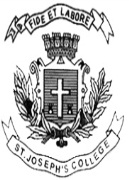 ST. JOSEPH’S COLLEGE (AUTONOMOUS), BANGALORE-27B.A/B.Sc – IV SEMESTER  SEMESTER EXAMINATION: APRIL 2019FH 415– FrenchSUPPLEMENTARY CANDIDATES ONLYATTACH THE QUESTION PAPER WITH THE ANSWER BOOKLETTime – 21/2 hrs                                                                                       Max Marks – 50This paper contains __ pages and __ parts.WRITE THE ANSWERS OF PART – 1IN FULL SENTENCES. IF NOT, MARKS IN RESPECTIVE SECTIONS WILL BE DEDUCTED. DICTIONNARY NOT ALLOWEDPart -1I. Remplissez avec les expressions de cause et conséquence qui conviennent :          (2.5)Grâce à, alors, comme, c’est pourquoi, ainsi.1. Il fait des nuages, __________ j’apporte mon parapluie. 2. _________ tu as soumis le projet en retard, je ne le considère pas à l’évaluation interne.3. Il souffre du cancer. __________ il a dû renoncer à l’emploi. 4. On a évité l’accident __________ la présence d’esprit du chauffeur.5. Il n’a pas de bons rapports avec son professeur, _________ il a abandonné son projet de recherche.II. Conjuguez le verbe entre parenthèses à l’indicatif ou au subjonctif selon le cas :    (2.5)6. Si tu me le demandes, je ________ (Faire) ce gâteau.7. J’attendrai jusqu’à ce qu’elle __________ (Revenir).8. Nous croyons qu’vous ___________ (Réussir).9. Il est important que j’________ (Aller) travailler.10. Je voudrais que tu me  ________ (Comprendre). III.  Remplissez les trous avec les mots donnés et réécrivez le passage :                       (2.5)Professionnelle, différences, s’habillent, vision, voitures, Les petites filles (11) _______ en rose et les garçons en bleu, elles jouent avec des poupées et eux avec des petites(12) _______, elles deviendront infirmières et eux médecins……..Cette (13) _________ archaïque des (14) __________ entre les genres appartient-elle vraiment au passé ? Les choses ont déjà beaucoup changé en matière d’égalité (15) ____________.IV. Transformez les phrases suivantes au gérondif :                                                         (2.5) 16. Elle lit les journaux quand elle mange.17. Elle a pleuré quand elle a vu les fleurs.18. Il ne peut pas parler quand il travaille.19. Elle a maigri pendant qu’elle a fait beaucoup de sport.20. J’ai gagné 5 minutes quand je m’habille vite.V. Transformez les phrases suivantes au discours rapporté:                                              (5)21.« As-tu déjà bu du café ? ». Il m’a demandé …. 22. « Hier, j’étais très fatiguée. » Elle m’a dit….23 « Le mois suivant, nous irons au Brazil. » Il a annoncé….24. « N’oublie pas tes livres !» Ma mère m’a recommandé….25.« Je m’inscris à ce cours. » Elle m’a informé….VI. Réécrivez les phrases en remplaçant les mots soulignés avec un pronom :             (10)26. Expliquez ces problèmes à moi et mon frère ?Oui,…27. Tu me rencontres près de l’arrêt de bus ? Oui….28. Nous parlons au guide de l’itinéraire. 29. Il vient d’apporter les tasses au salon.30. Ils t’offrent  des fleurs ? Oui, ……31. J’ai vu Alice chez le marchand de glaces.32. Vous vous souvenez de nos cousines.33. Le directeur veut envoyer le messageà cet étudiant. 34. L’invité principal s’est adressé aux étudiants.35. Elle vous achète les bonbons ? Oui, …Part – 2VII. Lisez bien l’article ci-dessous et répondez aux questions suivantes en 2 ou 3 phrases. « Gilets jaunes » : plus de 280 000 manifestants à travers la France, de nombreux incidentsLes images des barricades, la police anti-émeutes, le gaz la crymogène sur les Champs-Elysées à Paris ont attiré l’attention du monde aux gilets jaunes de France. Le nom fait référence aux gilets de sauvetages que ces manifestants ont adoptés comme un symbole de leur proteste.La flambée des prix de carburants* mondialement ces derniers mois a donné naissance à ce mouvement de ‘gilets jaunes’ allié par une hause de taxes sur le diesel qui a poussé les prix à la pompe à un niveau qui a battu tous les records. Les habitants de banlieue** sont bien desservis par de bons systèmes de métro et des lignes de bus ; en revanche il y a des gens qui prennent la route pour arriver au travail. D’après le gouvernement un taux élevé de taxe avec une hausse supplémentaire de prix du diesel envisagé pour le début de l’année suivante, est conçue au cours de temps d’aligner*** les prix de diesel et d’essence dans une tentative de limiter leur consommation et ainsi réduire la pollution. *diesel et essence. **habitat urbain périphérique ***ajuster les prix36. Qu’est-ce que c’est « les gilets jaunes » ?                                                                    (1.5)37. Quelle est la cause origine « des gilets jaunes » ?                                                       (1.5)38. Quel est l’objectif du gouvernement de France d’imposer les taxes sur les carburants ? (2)VIII. A. Si vous aviez tout le pouvoir d’exécuter des changements dans le monde, les quels changeriez-vous ? Et pourquoi ?                                                            (150-175 mots).OUB. Présentez une proposition de vacances inoubliable et originale : type de week-end/nature de la proposition, description des personnes qui peuvent être intéressées, descriptions des prestation, informations pratiques (lieu, prix etc.)       (150-175 mots) (10)IX. A. Si vous aimez lire, dites : quelle est votre motivation pour lire, quel genre de lectures préférez-vous, quels sont vos critères et votre méthode pour choisir un livre ; si vous n’aimez pas lire précisez pourquoi.                                                         (125-140 mots) OUB.  Est-ce qu’il y a une personnalité que vous admirez ? Écrivez sa biographie en donnant les dates importantes et son parcours professionnelle. Expliquez pourquoi vous admirez cette personnalité.                                                                            (125-140 mots) (5)X. A. Résumez brièvement le contenu d’une œuvre de littérature ou de cinéma que vous appréciez; dites dans quelles circonstances vous avez découvert cette œuvre et pourquoi vous l’aimez.                                                                                                (100 mots)OUB. Imaginez une association que vous voulez créer, mentionnez le nom. Faites le constat de la situation et des problèmes. Indiquez les actions nécessaires. Incitez les gens à l’engagement.                                                                                                         (100 mots) (5)